10. PONUDBA – PRIJAVNI OBRAZCIOBR-3Ponudnik:____________________________________________________Naročnik: Zavod za turizem Maribor - Pohorje, Tkalski prehod 4, 2000 MariborPONUDBA, št. ____________Na podlagi javnega razpisa, objavljenega na Portalu javnih naročil, dne ___________, pod številko objave _____/2015, predmet »TISK PROMOCIJSKEGA MATERIALA V LETU 2015«, se prijavljamo na vaš javni razpis in prilagamo našo ponudbeno dokumentacijo v skladu z navodili za izdelavo ponudbe.PONUDBENA CENA (V EVRIH)Ponudnik vpiše končno ponudbeno ceno v EUR z DDV:* Priloga:-ponudbeni predračuni (OBR-3/1)  kalkulativni elementi za izračun strukture cene za storitev;Podatki o gospodarskem subjektuFirma oziroma imeZakoniti zastopnikDavčna številkaŠtevilka transakcijskega računaMatična številkaNaslovŠtevilka telefonaŠtevilka telefaksaElektronska pošta za obveščanje ponudnikaKontaktna oseba ponudnika za obveščanjeOdgovorna oseba za podpis okvirnega sporazumaPonudba velja do: __________________(Ponudba mora biti veljavna še najmanj 60 dni od datuma določenega za oddajo ponudb)Ponudbo oddajamo:(označiti)samostojno skupna ponudba s podizvajalci Datum:___________	Žig in podpis ponudnikaOBR-3/1Ponudnik:__________________________________________________Naročnik: ZAVOD ZA TURIZEM MARIBOR - POHORJE, Tkalski prehod 4, 2000 MariborP R E D R A Č U NDatum:___________Žig in podpis ponudnika:______________________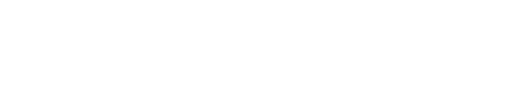 PREDRAČUN: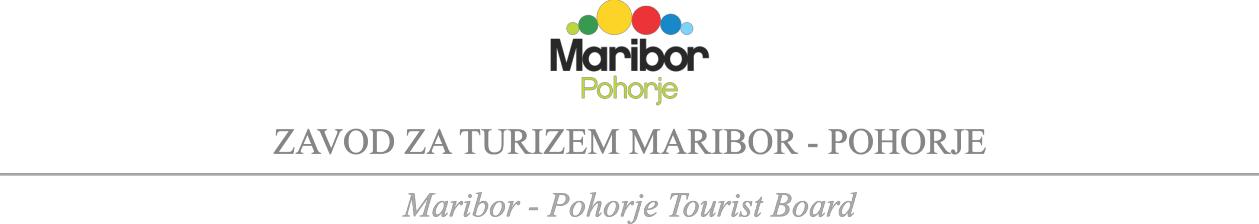 OBR-4Ponudnik: __________________________________________Polni naziv podjetja: __________________________________Sedež in njegova občina: _______________________________Št. vpisa v sodni register: _______________________________Št. vložka: ___________________________________________Matična številka podjetja: ______________________________Naročnik: ___________________________________________IZJAVA ZA PRIDOBITEV OSEBNIH PODATKOVIzjavljamo, da soglašamo, da lahko naročnik ________________________________ za namene javnega razpisa »TISK PROMOCIJKSEGA MATERIALA V LETU 2015«, objavljenega na Portalu javnih naročil dne ____________ pod številko objave __________, pridobi naše osebne podatke o kaznovanju, iz uradnih evidenc državnih organov, organov lokalnih skupnosti ali nosilcev javnega pooblastila za naslednje osebe, ki so pooblaščene za zastopanje:a)  Ime in priimek: ________________________________ podpis __________________EMŠO _______________________, datum in kraj rojstva _____________________stalno bivališče _________________________________________________________.b)  Ime in priimek: ________________________________ podpis _________________EMŠO _______________________, datum in kraj rojstva _______________________,stalno bivališče _________________________________________________________.c)  Ime in priimek: ________________________________ podpis __________________EMŠO _______________________, datum in kraj rojstva _______________________,stalno bivališče _________________________________________________________. Ta izjava je sestavni del in priloga ponudbe, s katero se prijavljamo na razpis.Datum: ________________	Žig in podpis ponudnikaOBR-5Ponudnik: ____________________________Naročnik: Zavod za turizem Maribor - Pohorje, Tkalski prehod 4, 2000 MariborIZJAVA O IZPOLNJEVANJU POGOJEVIzjavljamo, da izpolnjujemo naslednje pogoje:Da nismo bili pravnomočno obsojeni zaradi kaznivih dejanj, kot jih določa prvi odstavek 42. Člena ZJN-2. Da na dan, ko poteče rok za oddajo ponudb, nismo izločeni iz postopkov oddaje javnih naročil zaradi uvrstitve v evidenco ponudnikov z negativnimi referencami iz 77. A člena ZJN-2, 81. A člena ZJNVETPS oziroma 73. Čelna ZJNPOV. Da na dan, ko je bila oddana ponudba v skladu s predpisi države, v kateri imamo sedež, ali predpisi države naročnika, nimamo zapadlih, neplačanih obveznosti v zvezi s plačili prispevkov za socialno varnost ali v zvezi s plačili davkov v vrednosti 50 evrov ali več. Zaradi možnosti hitrejše izbire naročnik predlaga, da ponudniki na datum oddaje ponudbe sami pridobijo uradno potrdilo DURS-a. Dokazilo mora biti izdano izključno na datum oddaje ponudbe. Ponudniki lahko dokazilo vložijo v ponudbo ali v posebni kuverti kot dopolnitev ponudbe. Enako velja za podizvajalce. Predlog naročnika ni pogoj.4.  Da:Nismo v postopku prisilne poravnave ali da ni bil podan predlog za začetek postopka prisilne poravnave in sodišče o tem predlogu se ni odločilo, Nismo v stečajnem postopku ali da ni bil podan predlog za začetek stečajnega postopka in sodišče o tem predlogu še ni odločilo, Nismo v postopku prisilnega prenehanja ali da ni bil podan predlog za začetek postopka prisilnega prenehanja in sodišče o tem predlogu še ni določilo, z našimi posli iz drugih razlogov ne upravlja sodišče ali nismo opustili poslovno dejavnost ali nismo v katere koli podobnem položaju, Nismo bili s pravnomočno sodbo v kateri koli državi obsojeni za prestopek v zvezi z našim poklicnim ravnanjem, Nam naročnik ne more na kakršni koli upravičeni podlagi dokazati veliko strokovno napako ali hujšo kršitev poklicnih pravil, Pri dajanju informacij, zahtevanih v skladu z določbami 41. Do 49. Člena ZJN-2, v tem ali predhodnih postopkih nismo namerno podali zavajajoče razlage ali teh informacij nismo zagotovili. Da imamo veljavno registracijo za opravljanje dejavnosti v skladu s predpisi države članice, v kateri je registrirana naša dejavnost, o vpisu v register poklicev ali trgovski register. Ustrezno izpolnite in obkrožite:Dejavnost lahko opravljamo na podlagi vpisa v Sodni register pod vložno številko ___________ oz. na osnovi vpisa v Poslovni register Slovenije, AJPES izpostava ___________________ številka ________________. Za  opravljanje  dejavnosti,  ki  je  predmet  naročila,  smo  na  podlagi  zakona ______________ pridobili ustrezno dovoljenje, številka _____________, izdano pri ____________ dne ______________ in smo člani naslednje organizacije: ________________________________________ (vpisati le v primeru, če mora biti gospodarski subjekt za opravljanje svoje dejavnosti član posebne organizacije, zbornice ali podobno). Za opravljanje dejavnosti, ki je predmet naročila, ne potrebujemo posebnega dovoljenja in lahko dejavnost opravljamo že na podlagi vpisa v sodni register oz. vpisa v Poslovni register Slovenije. Če ste izpolnili točko B., v tem primeru točke C. ne izpolnjujte; če niste izpolnili točke B, obkrožite točko C. Pod kazensko in materialno odgovornostjo izjavljamo, da so zgoraj navedeni podati točni in resnični. Priloga za ponudnike, ki potrebujejo posebno dovoljenje oziroma morajo biti član poseben organizacije: potrdilo o tem dovoljenju ali članstvu ali lastno izjavo, da posebnega dovoljenja za opravljanje storitve, ki je predmet javnega naročila ne potrebujejo. Izjavljamo, da izpolnjujemo tudi naslednje pogoje:da v zadnji šestih (6-ih) mesecih pred objavo javnega naročila nismo imeli blokiranih transakcijskih računov, da nudimo tridesetdnevni (30) plačilni rok, ki prične teči z dnem prejema pravilno izstavljenega računa, da smo kvalitetno in strokovno izpolnjevali pogodbene obveznosti iz prejšnjih pogodb, sklenjenih v zadnji treh letih, da naročniki zoper nas niso vlagali upravičenih reklamacij glede kakovosti blaga in nespoštovanja drugih določil pogodbe. Naročnik nas lahko izloči iz predmetnega postopa, če razpolaga z dokazili o nespoštovanju pogodbenih obveznosti, da zagotavljamo dostavo blaga v skladišče naročnika oz. dostava v skladu z dogovorom med naročnikom in ponudnikom da ponujeno blago v celoti izpolnjuje minimalne tehnične zahteve naročnika. da bomo zagotovili za tiskanje promocijskega materiala za katerega je zahtevana okoljska zahteva: papir izdelan na osnovi 100% predelanih papirnih vlaken in papirna vlakna ne beljena z elementarnim klorom in da bom k ponudbi priložili: potrdilo, da ima papir znak za oklolje tipa I, iz katerega izhaja, da papir izpolnjuje zahteve, ali tehnično dokumentacijo proizvajalca, ali poročilo o preizkusu neodvisne akreditirane institucije, ali ustrezno dokazilo, iz katerega izhaja, da blago izpolnjuje zahteve.Dokazilo: izjava o izpolnjevanju pogojev (OBR-5) S podpisom izjave tudi potrjujemo:da se v celoti strinjamo in sprejemamo razpisne pogoje naročnika za izvedbo javnega naročila, da smo korektno izpolnjevali pogodbene obveznosti iz prejšnjih pogodb, sklenjenih v zadnji treh letih. Ta izjava je sestavni del in priloga ponudbe, s katero se prijavljamo na razpis.Datum: _______________________________Žig in podpis ponudnika:___________________________OBR-6Ponudnik: ____________________________Naročnik: Zavod za turizem Maribor - Pohorje, Tkalski prehod 4, 2000 MariborSEZNAM PODIZVAJALCEVV zvezi z javnim naročilom izjavljamo, da nastopamo s podizvajalcem, in sicer v nadaljevanju navajamo vrednostno udeležbo le-tega:V	ponudbi	podizvajalec_______________________________________________________________ (naziv)v skupni vrednosti ponudbe udeležen v vrednosti ______________________ EUR, kar znaša_________ % ponudbene vrednosti, in sicer bo navedeni podizvajalec izvajal__________________________________________________________________________________(navesti del izvedbe)V	ponudbi	podizvajalec_______________________________________________________________ (naziv)v skupni vrednosti ponudbe udeležen v vrednosti ______________________ EUR, kar znaša_________ % ponudbene vrednosti, in sicer bo navedeni podizvajalec izvajal__________________________________________________________________________________(navesti del izvedbe)Izjavljamo, da bomo z vsemi podizvajalci, s katerimi bomo izvajali predmetno naročilo, sklenili pogodbe, in sicer do sklenitve pogodbe z naočnikom ali v času izvajanja pogodbe za predmetno naročilo.Obvezujemo se, da bomo v primeru morebitne spremembe oddaje izvedbe naročila podizvajalcem pred sprememb o tem pridobili pisno soglasje naročnika.Opombi:Obrazec je potrebno izpolniti le v primeru, da ponudnik nastopa s podizvajalcem. V primeru večjega števila podizvajalcev se obrazec fotokopira. Ta izjava je sestavni del in priloga ponudbe, s katero se prijavljamo na razpis. Datum: _______________________________Žig in podpis ponudnikaOBR-6/1Ponudnik:	____________________________________________________Naročnik:	Zavod za turizem Maribor - Pohorje, Tkalski prehod 4, 2000 MariborIZJAVA O PONUDBI BREZ PODIZVAJALCEV *Izjavljamo, da v ponudbi NE nastopamo s podizvajalci.Pod kazensko in materialno odgovornostjo izjavljamo, da so zgoraj navedeni podatki točni in resnični. Če se pri naročniku v postopku javnega naročanja pojavi utemeljen sum, da je posamezni ponudnik, ne glede na razvrstitev njegove ponudbe, predložil neresnične izjave ali dokazila, bo naročnik Državni revizijski komisiji podal predlog za uvedbo postopka o prekršku iz drugega odstavka 109.a člena ZJN-2.Ta izjava je sestavni del in priloga ponudbe, s katero se prijavljamo na razpis, objavljen naPortalu javnih naročil.Datum: _____________	Žig in podpis ponudnika* Izjavo predložijo samo ponudniki, ki nastopajo brez podizvajalcev.OBR-7Ponudnik_____________________________________________Naročnik:Zavod za turizem Maribor - Pohorje Tkalski prehod 42000 MariborIZJAVA O PREDLOŽITVI MENICE ZA DOBRO IZVEDBO POGODBENIHOBVEZNOSTIIzjavljamo,da bomo v primeru, če bomo izbrani kot najugodnejši ponudnik, kot jamstvo za dobro izvedbo pogodbenih obveznosti za vsak izbran sklop naročniku izročil bianco menico s pooblastilom za izpolnitev (menično izjavo z oznako »brez protesta« in plačljivo na prvi poziv) v višini ________ EUR. Ta izjava je sestavni del in priloga ponudb, s katero se prijavljamo na razpis.Datum: ____________________Žig in podpis ponudnika:OBR-7/1MENIČNA IZJAVA S POOBLASTILOM ZA IZPOLNITEVPonudnik:Zakoniti zastopnik oz. pooblaščenec ponudnika:__________________________________________________________________________nepreklicno izjavljam, da pooblaščam naročnika Zavod za turizem Maribor -Pohorje, Tkalski prehod 4, 2000 Maribor, da lahko podpisano menico, ki je bila izročena kot zavarovanje za dobro izvedbo pogodbenih obveznosti za naročilo «TISK PROMOCIJSKEGA MATERIALA V LETU 2015« skladno z določili razpisne dokumentacije in ponudbe za predmet naročila , po predhodnem obvestilu izpolni v vseh neizpolnjenih delih za znesek ___________EUR. Ponudnik se odreka vsem ugovorom proti tako izpolnjeni menici in se zavezuje menico plačati, ko dospe, v plačilo.Menični znesek se nakaže naročniku Zavod za turizem Maribor - Pohorje na podračun UJPSlovenska Bistrica, št. 012706033740127. Ponudnik izjavlja, da se zaveda pravnih posledic izdaje menice v zavarovanje. Menica naj se izpolni s klavzulo »BREZ PROTESTA«.Ponudnik hkrati POOBLAŠČA naročnika Zavod za turizem Maribor - Pohorje, da predloži menico na unovčenje in izrecno dovoljujem banki izplačilo take menice.Tako dajem NALOG ZA PLAČILO oz. POOBLASTILO vsem spodaj navedenim bankam iz naslednjih mojih računov:____________________________V primeru odprtja dodatnega računa, ki ni zgoraj naveden, izrecno dovoljujem izplačilo menice in pooblaščam banko, pri kateri je takšen račun odprt, da izvede plačilo.Datum:	Podpis in žig:_________________	___________________OBR-8Ponudnik_____________________________________________________________________Naročnik:Zavod za turizem Maribor - Pohorje Tkalski prehod 42000 MariborIZJAVA O POSREDOVANJU PODATKOVS podpisom te izjave se zavezujemo, da bomo v primeru, če bomo izbrani kot najugodnejši ponudnik ali v času izvajanja javnega naročila, v osmih (8) dneh od prejema poziva naročnika, le temu posredovali podatke o:naših ustanoviteljih, družbenikih, vključno s tihimi družbeniki, delničarjih, komanditistih ali drugih lastnikih in podatke o lastniških deležih navedenih oseb; gospodarskih subjektih, za katere se glede na določbe zakona, ki ureja gospodarske družbe, šteje, da so z nami povezane družbe. Datum: ____________________Žig in podpis ponudnikaOBR-9IZJAVO O PLAČILNIH POGOJIHIzjavljamo,da nudimo trideset (30) dnevni plačilni rok, ki začne teči z dnem prejema pravilno izstavljenega računa, ki bo izstavljen po posamezni dostav, da v zadnjih šestih mesecih pred objavo javnega naročila nismo imeli blokiranih transakcijskih računov. Datum:___________	Žig in podpis ponudnikaOBR-10Ponudnik:_________________________Naročnik:Zavod za turizem Maribor - Pohorje Tkalski prehod 42000 MariborKot ponudnik, dajemo naslednjoIZJAVO O STROKOVNEM KADRUIzjavljamo,- da razpolagamo s strokovnim kadrom za izvedbo javnega naročila. Priloga: ponudnik priloži lastni seznam strokovnega kadra. Datum:___________	Žig in podpis ponudnikaOBR-10/1Seznam referenčnih del oziroma uspešno izvedenih poslov ponudnikaOpomba: Potrebno zapisati vsaj tri (3) izvedena naročila za tiskanje promocijskega materiala.Minimalna letna vrednost posameznega pogodbenega dela je 5.000, 00 EUR brez DDV vČasu od 1. 1. 2010 do 30.6. 2015.Podpis in žig ponudnika:Ponudnik:_________________________	OBR-11Naročnik:Zavod za turizem Maribor - Pohorje Tkalski prehod 42000 MariborP O O B L A S T I L OPooblaščamo naročnika, da na podlagi potrjenega računa neposredno plačuje podizvajalcem, ki smo jih kot ponudnik navedli v obrazcu (OBR-6) »Seznam podizvajalcev« in zanje priložili podatke (OBR-12).Datum:___________	Žig in podpis ponudnikaOBR-12Ponudnik:_________________________Naročnik:Zavod za turizem Maribor - Pohorje Tkalski prehod 42000 MariborPODATKI O PODIZVAJALCUNaziv podizvajalcaSedežMatična številkaZakoniti zastopnikID za DDVŠtevilka TRRTelefonska številka in številka faksaKontaktna oseba podizvajalca in št. mobilnega telefona kontaktne osebe podizvajalcaElektronski naslov kontaktne osebe podizvajalcaDela, ki jih prevzema podizvajalecVrednost del, ki jih prevzema podizvajalec________________________ EUR brez DDV________________________ EUR DDV-ja________________________ EUR z DDVDelež del, ki jih prevzema podizvajalec, glede na vrednost ponudbe v odstotku: ________%.Kot podizvajalec v ponudbi ponudnika___________________________________________________________________________izjavljamo, da so vse nesporne zapadle obveznosti ponudnika do nas poravnane.SOGLASJE PODIZVAJALCA:Podizvajalec __________________________________________________________________________________________________________________________________________,(naziv in naslov podizvajalca)soglašam, da naročnik naše terjatve do izvajalca (ponudnika, pri katerem bomo sodelovali kot podizvajalec), ki bodo izhajale iz opravljenega dela pri izvedbi naročila, plačuje neposredno na naš transakcijski račun, in sicer na podlagi izstavljenih računov, ki jih bo predhodno potrdil izvajalec in bodo priloga k računu, ki ga bo naročniku izstavil izvajalec.Datum: ________________	Žig	Podpis podizvajalca: ______________OBR-13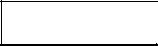 VZOREC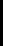 OKVIRNI SPORAZUMNaročnik:Zavod za turizem Maribor – Pohorje, Tkalski prehod 4, 2000 Maribor,ki ga zastopa Janja Viher (v nadaljevanju: naročnik) identifikacijska številka za DDV: SI 70464600in izvajalec:______________________________________________________ki ga zastopa ________________identifikacijska številka za DDV:so sklenili naslednjiOKVIRNI SPORAZUM1. členNa podlagi postopka javnega naročanja po Zakonu o javnem naročanju (v nadaljevanju ZJN-2) naročnik za izvedbo naročila Tisk promocijskega material 2015, ki je bil objavljen naPortalu javnih naročil dne _______pod številka objave NMV _________, naročnik za izvedbo naročila sklepa okvirni sporazum z izbranim ponudnikom za obdobje od datuma podpisa sporazuma od 31.12. 2015.člen S tem sporazumom se naročnik in stranke okvirnega sporazuma dogovorijo o splošnih pogojih izvajanja javnega naročila.Sestavni del tega sporazuma so pogoji določeni z razpisno dokumentacijo in ponudbeno dokumentacijo strank okvirnega sporazuma.člen Izvajalec tega sporazuma bodo naročniku po faksu ali e-pošti posredovale predračune s cenami za artikle, ki bodo na seznamu, najkasneje v petih dneh po prejemu povabila k oddaji ponudbe-predračuna.člen Za izvajanje okvirnega sporazuma veljajo naslednja splošna pravila:Predmet javnega naročila je tisk promocijskega materiala, ki jih naročnik po obsegu in časovno ne more vnaprej določiti. Količine blaga in vrste storitve po predračunu so okvirne.Naročnik in izvajalec okvirnega sporazuma se izrecno dogovorita, da bo naročnik v obdobju trajanja tega sporazuma naročal le tiste vrste storitev in količine blaga iz predračuna, ki jih bo dejansko potreboval in za katera bo imel zagotovljena finančna sredstva.Izvajalec storitev se obvezuje, da bo storitve opravljal ter dostavljal blago naročniku po predhodnem telefonskem, telefaks ali elektronskem naročilu, v odzivnem času, kot ga bo zahteval naročnik oz. v skladu z razpisno dokumentacijo.Če izvajalec po prejemu izvedbenih datotek ugotovi, da niso popolne, v dogovoru z naročnikom sam izvede popravke, potrebne za dokončno pripravo na tisk, ki jih pošlje naročniku v predogled in potrditev. Rok za izvedbo in dostavo promocijskega materiala se v tem primeru šteje od naročnikove potrditve popravljenih izvedbenih datotek.Izvajalec je pred izvedbo naročene količine tiskanega promocijsklega materiala, za naročnika dolžan pripraviti in mu posredovati vzorčni izvod tiskovine. Z izvedbo tiskanja se nadaljuje po potrditvi vzorčnega izvoda s strani naročnika.5. členPogodbena kazenV primeru, da bi izvajalec prenehal izvajati določila tega sporazuma, bo naročnik kot pogodbeno kazen zaračunal 10 % vrednosti brez DDV tekočega naročila oz. zadnjega naročila pred prenehanjem izvajanja pogodbenih določil.Pogodbena kazen znaša 10 % od vrednosti posameznega naročila za vsako uro zamude, vendar ne more biti višja od 50 % vrednosti posameznega naročila. Izvajalec je dolžan plačati pogodbeno kazen v primeru zamude, ki ni posledica višje sile ali razlogov na strani naročnika. Pogodbena kazen se obračuna pri plačilu pogodbene cene za naročilo na katerega se pogodbena kazen nanaša.6. členCene in način plačilaOkvirna vrednost tega okvirnega sporazuma izhaja iz ponudbe izvajalca z dne__________________ in znaša:--------------------------------- EUR brez DDV--------------------------------- EUR znesek ____% DDV.______________________ EUR z vključenim DDV.Cene, ki jih ponudi izvajalec iz ponudbenega predračuna so fiksne za obdobje veljavnosti tega sporazuma. Cena vsebuje vse dajatve, davke in stroške.Naročnik bo poravnal dobavljeno blago najkasneje v roku 30 dni po prejemu pravilno izstavljenega računa. Izvajalec lahko izstavi en račun za več dobav skupaj oz. za dobave v posameznem mesecu.V primeru zamude pri plačilu lahko izvajalec zaračuna zakonite zamudne obresti.7. členNastopanje s podizvajalciIzvajalec pooblašča naročnika, da na podlagi potrjenega računa neposredno plačuje podizvajalcem. Vsak posamezni podizvajalec mora naročniku predložiti soglasje, na podlagi katerega bo naročnik del namesto glavnemu izvajalcu poravnal podizvajalčevo terjatev do glavnega izvajalca.Za izvajalca bodo dela izvajali naslednji podizvajalci[naziv in polni naslov], Matična številka: [številka], Davčna številka: [številka], TRR: [številka], Predmet del: [opis], Kraj in rok izvedbe: [kraj in datum], Količina del: v vrednosti [znesek] EUR (z DDV), kar znaša [vrednost] % od celotne ponudbe. [naziv in polni naslov] Itd. Izvajalec, ki izvaja javno naročilo z enim ali več podizvajalci, mora imeti ob sklenitvi pogodbe z naročnikom ali med njenim izvajanjem, sklenjene pogodbe s podizvajalci.Podizvajalec bo naročniku posredoval kopijo pogodbe, ki jo je sklenil s svojim naročnikom (izvajalcem), v petih dneh od sklenitve te pogodbe. Naročnik bo po prejemu kopije pogodbe preveril, ali ima izvajalčevo pooblastilo in podizvajalčevo soglasje. Če pooblastila ali soglasja nima, bo izvajalca ali podizvajalca nemudoma pozval, da mu ta dokument predloži v roku petih dni od prejema poziva. Če izvajalec ali podizvajalec pooblastila ali soglasje naročniku ne predloži v tem roku, bo naročnik Državni revizijski komisiji predlagal, da uvede postopek o prekršku iz 1. točke prvega odstavka 109.a člena Zakona o javnem naročanju.8. členKakovostKakovost proizvodov mora ustrezati obstoječim pravilom stroke in EU standardom.člen Naročnik se obvezuje prevzeti naročeni tiskani promocijksi material v celoti na podlagi dobavnice. Količinski prevzem tiskanega promocijskega materiala se opravi takoj ob prevzemu, kakovostni pa v uzančnih rokih.Naročnik se obvezuje:sodelovati z izvajalcem, da se prevzete obveznosti izvršijo pravočasno in v obojestransko zadovoljstvo, dati izvajalcu na razpolago vso dokumentacijo in informacije, potrebne za izvedbo predmeta okvirnega sporazuma, pravočasno obvestiti izvajalca o vseh spremembah in novo nastalih situacijah, ki bi lahko vplivale na izvršitev prevzetih storitev. Izvajalec se obvezuje, da bo:svoje naloge opravil strokovno in kvalitetno in s skrbnostjo dobrega strokovnjaka, izvajal svoje obveznosti v dogovorjenih rokih, sproti ustno oz. pisno obveščal naročnika o tekoči problematiki in nastalih situacijah, ki bi lahko vplivale na izvršitev obveznosti. 10. členSkrbnik pogodbeSkrbnik okvirnega sporazuma s strani naročnika je ____________.Izvajalec bo naročnika pisno obvestil, kdo je kontaktna oseba odgovorna za izvajanje tega sporazuma.11. členReklamacijeNaročnik bo vse pripombe v zvezi z izvrševanjem tega sporazuma sporočal izvajalcu v pisni obliki. Če izvajalec pri naslednji dobavi ne upošteva upravičenih pripomb naročnika, lahko naročnik prekine sodelovanje z izvajalcem. O izključitvi, naročnik pisno obvesti po pošit dobavitelja s poštno povratnico.Kot kršitev tega sporazuma se štejejo zlasti naslednje kršitve:če izvajalec ne dobavi tiskani promocijksi material, določenega dne, ob določeni uri, pa kljub pisnemu opozorilu ne upošteva opozoril naročnika; če dobavi nekvalitetni tisk promocijskega materiala, pa ga na zahtevo naročnika ne zamenja; če izvajalec grobo krši določila tega sporazuma; če izvajalec naročniku dobavi promocijski material, ki ne ustreza dogovorjeni količini, vrsti in kakovosti; če izvajalec ne upošteva reklamacij glede kakovosti, vrste, količine dobav; če izvajalec poveča ceno storitev oz. blaga; V primeru, da izvajalec ne izpolnjuje obveznosti okvirnega sporazuma na način, kot je predviden s tem sporazumom, bo naročnik začel z ustreznimi postopki za njegovo prekinitev.Naročnik bo v primeru kršitve tega sporazuma unovčil instrument za dobro izvedbo pogodbenih obveznosti (menico).12. členProtikorupcijska klavzulaPogodba (okvirni sporazum), pri kateri kdo v imenu ali na račun druge pogodbene stranke (stranka okvirnega sporazuma), predstavniku ali posredniku organa ali organizacije iz javnega sektorja obljubi, ponudi ali da kakšno nedovoljeno korist za:pridobitev posla ali za sklenitev posla pod ugodnejšimi pogoji ali za opustitev dolžnega nadzora nad izvajanjem pogodbenih obveznosti ali za drugo ravnanje ali opustitev, s katerim je organu ali organizaciji iz javnega sektorja povzročena škoda ali je omogočena pridobitev nedovoljene koristi predstavniku organa, posredniku organa ali organizacije iz javnega sektorja, drugi pogodbeni stranki ali njenemu predstavniku, zastopniku, posredniku;je nična.13. členNaročnik in izvajalec se obvezujeta, da bosta uredili vse kar je potrebno za izvršitev sporazuma in da bosta ravnali kot dobri gospodarji.14. členMorebitne spore iz tega sporazuma, ki jih naročnik in izvajalec ne bi moga rešiti sporazumno, rešuje stvarno pristojno sodišče po sedežu naročnika.Za urejanje razmerij, ki niso urejena s tem okvirnim sporazumom, se uporabljajo določila Obligacijskega zakonika.15. členTa okvirni sporzum je sklenjen in začne veljati z dnem podpisa obeh strank sporazuma.Sporazum je sestavljen in podpisan v dveh enakih, od katerih prejme vsaka stranka en izvod.žig	žigPriloge:bianco menica s pooblastilom za izpolnitev, ki jo mora stranka okvirnega sporazuma naročniku izročiti najkasneje na dan podpisa okvirnega sporazuma, ponudbeni predračun, lastna izjava izvajalcev o: njegovih ustanoviteljih, družbenikih, vključno s tihimi družbeniki, delničarjih, komanditistih ali drugih lastnikih in podatke o lastniških deležih navedenih oseb ter o gospodarskih subjektih, za katere se glede na določbe zakona, ki ureja gospodarske družbe, šteje, da so z njim povezane družbe. OBR-14POOBLASTILOZA SODELOVANJE NA JAVNEM ODPIRANJU PONUDBPOOBLASTITELJ:______________________________________________________________________________________________________________________________________________________(ime oz. naziv in sedež ponudnika)ki ga zastopa: ________________________________________________________________POOBLAŠČA:______________________________________________________________________________________________________________________________________________________(ime, priimek, naziv ter sedež pooblaščenca)___________________________________________________________________________, (razmerje do ponudnika)da zastopa interese ponudnika na javnem odpiranju ponudb, da aktivno sodeluje pri postopku odpiranja ponudb in poda svoje pripombe k vsebini zapisnika o odpiranju ponudb, da podpiše zapisnik o javnem odpiranju ponudb za oddajo naročila »Tisk promocijskega Material 2015« (kraj, datum)	žig	(podpis odgovorne osebe)Izvedba storitvePonudbena cena v EUR z DDV______________________________________________________OpisVrednost v EUR brez DDVDDVVrednost skupaj vstoritveVrednost v EUR brez DDVDDVEUR z DDVstoritveEUR z DDVZAP.ŠTARTIKELKOLIČINA/KOSOKVIRNA LETNACENA/EM BREZSTOPNJA DDVEMKOLIČINADDV1PONATIS DOPISNI PAPIRPONATIS DOPISNI PAPIRKOS3000NAKLADA 3000FORMAT: A4TISK:4/0MATERIAL: 100 g,MATERIAL: 100 g,*100% reciklirana papir*100% reciklirana papir*papirna vlakna ne smejo*papirna vlakna ne smejobiti beljena z elemantarnimbiti beljena z elemantarnimkloromDODELAVA: obrezDODELAVA: obrezPAKIRANJE2POSLOVNE VIZITKEPOSLOVNE VIZITKEkos2000NAKLADA 2000FORMAT: 85 mm x 55 mmFORMAT: 85 mm x 55 mmFORMAT: 85 mm x 55 mmTISK:4/4MATERIAL: 300 g,*100% reciklirana papirMATERIAL: 300 g,*100% reciklirana papir*papirna vlakna ne smejo*papirna vlakna ne smejobiti beljena z elemantarnimbiti beljena z elemantarnimkloromDODELAVA: obrezDODELAVA: obrezPAKIRANJE3.BLOK ZA ZAPISKEBLOK ZA ZAPISKEkos300 KOSOV PO 50NAKLADA 15 000 listov (300NAKLADA 15 000 listov (300LISTOVKOSOV V LEPLJENEMKOSOV V LEPLJENEMBLOKU PO 50 LISTOV)BLOKU PO 50 LISTOV)FORMAT:105 mm x 148 mmFORMAT:105 mm x 148 mmFORMAT:105 mm x 148 mm(A6)TISK:4/0MATERIAL: 100 g,*100% reciklirana papir*papirna vlakna ne smejobiti beljena z elemantarnimkloromDODELAVA: obrezPAKIRANJEPONATIS KARTONSKE OBEŠANKEPONATIS KARTONSKE OBEŠANKEkos1004.STARA TRTASTARA TRTANAKLADA 100 FORMAT.55mm x 85 mmTISK:4/4MATERIAL: 300 g,*100% reciklirana papir biti beljena z elemantarnimkloromDODELAVA:OBREZ,ŽLEBKANJE,LUKNJANJE,PAKIRANJE5.PONATIS BROŠURA MARIBORPONATIS BROŠURA MARIBORkos30 000OBARVAJ SVOJ DAN (SLO/HRVOBARVAJ SVOJ DAN (SLO/HRVJEZIKOVNA VARIANTA)JEZIKOVNA VARIANTA)NAKLADA 30 000FORMAT: A4TISK:COLOR 4/4MATERIAL: 115 g,*100% reciklirana papir*papirna vlakna ne smejobiti beljena z elemantarnimkloromDODELAVA:VEZAVA ZŽICO, OBREZANO NAFORMAT, OBSEG: 16STRANIPAKIRANJE: V KARTONE6.PONATIS BROŠURA MARIBORPONATIS BROŠURA MARIBORkos30 000OBARVAJ SVOJ DAN (ANG/NEMOBARVAJ SVOJ DAN (ANG/NEMJEZIKOVNA VARIANTA)JEZIKOVNA VARIANTA)NAKLADA 30 000FORMAT: A4TISK:COLOR 4/4MATERIAL: 115 g,*100% reciklirana papir*papirna vlakna ne smejobiti beljena z elemantarnimkloromDODELAVA:VEZAVA ZŽICO, OBREZANO NAFORMAT, OBSEG: 16STRANIPAKIRANJE: V KARTONE7.PONATISkos10 000BROŠURA MARIBOR OBARVAJBROŠURA MARIBOR OBARVAJSVOJ DAN (ITAL/SRBS JEZIKOVNASVOJ DAN (ITAL/SRBS JEZIKOVNAVARIANTA)VARIANTA)NAKLADA 10 000FORMAT: A4TISK:COLOR 4/4MATERIAL: 115 g,*100% reciklirana papir*papirna vlakna ne smejobiti beljena z elemantarnimkloromDODELAVA:VEZAVA ZŽICO, OBREZANO NAFORMAT, OBSEG: 16STRANIPAKIRANJE: V KARTONE8.ZLOŽENKA STARA TRTAZLOŽENKA STARA TRTAZLOŽENKA STARA TRTAkos40 000NAKLADA 40 000NAKLADA 40 000FORMAT: A5TISK:COLOR 4/4MATERIAL: 115 g,MATERIAL: 115 g,*100% reciklirana papir*100% reciklirana papir*papirna vlakna ne smejo*papirna vlakna ne smejobiti beljena z elemantarnimbiti beljena z elemantarnimkloromDODELAVA: OBREZ,DODELAVA: OBREZ,ZGIBANJEOBSEG: 8 STRANIOBSEG: 8 STRANIPAKIRANJE: V KARTONEPAKIRANJE: V KARTONE9.BROŠURABROŠURAkos10 000UŽITKOV POLN PISKER (vUŽITKOV POLN PISKER (vUŽITKOV POLN PISKER (vslovenskem jeziku)slovenskem jeziku)NAKLADA 10 000NAKLADA 10 000FORMAT: A5TISK:COLOR 4/4MATERIAL: 115 g,MATERIAL: 115 g,*100% reciklirana papir*100% reciklirana papir*papirna vlakna ne smejo*papirna vlakna ne smejobiti beljena z elemantarnimbiti beljena z elemantarnimklorom   DODELAVA: 2x šivano z   DODELAVA: 2x šivano z   DODELAVA: 2x šivano zžico, OBREZANO NAžico, OBREZANO NAFORMATOBSEG: 40 STRANIOBSEG: 40 STRANIPAKIRANJE: V KARTONEPAKIRANJE: V KARTONE10.LETAKI A5LETAKI A5kos2 500NAKLADA 2 500FORMAT: A5 (148X210 mm)FORMAT: A5 (148X210 mm)FORMAT: A5 (148X210 mm)TISK:COLOR 4/4MATERIAL: 140 g,MATERIAL: 140 g,*100% reciklirana papir*100% reciklirana papir*papirna vlakna ne smejobiti beljena z elemantarnimkloromDODELAVA: obrez,OBSEG: 2 STRANIPAKIRANJE: V KARTONE11.LETAKI A6LETAKI A6kos4000NAKLADA 4 000FORMAT: A6 (105X148 mm)FORMAT: A6 (105X148 mm)TISK:COLOR 4/4MATERIAL: 140 g,*100% reciklirana papir*papirna vlakna ne smejobiti beljena z elemantarnimkloromDODELAVA: obrez,OBSEG: 2 STRANIPAKIRANJE: V KARTONE12.LETAKI Z NAPISI ZA STOJNICELETAKI Z NAPISI ZA STOJNICEkos100NAKLADA 100FORMAT: 210x297 mm)TISK:COLOR 4/0MATERIAL: 300 g,Mat kartonDODELAVA: obrezPAKIRANJE13.PLAKATI B2PLAKATI B2kos5NAKLADA:5FORMAT: 500X700 mmTISK: 4/0MATERIAL: 135 g, sijajniMATERIAL: 135 g, sijajnipapirDODELAVA: obrez14.PLAKATI B1PLAKATI B1kos10NAKLADA:10FORMAT: 500X700 mmTISK: 4/0MATERIAL: 135 g, sijajniMATERIAL: 135 g, sijajnipapirDODELAVA: obrez15.ZLOŽENKA FESTIVAL STARE TRTEZLOŽENKA FESTIVAL STARE TRTEkos30001.NAKLADA 3 000FORMAT: 100X210 mmTISK:COLOR 4/4MATERIAL: 100 g,*100% reciklirana papir*papirna vlakna ne smejobiti beljena z elemantarnimkloromDODELAVA: obrez, zgibanjeOBSEG: 6 STRANIPAKIRANJE: V KARTONE16.ZLOŽENKA FESTIVAL STARE TRTEZLOŽENKA FESTIVAL STARE TRTEkos3000II.NAKLADA 3 000FORMAT: A5TISK:COLOR 4/4MATERIAL: 115 g,*100% reciklirana papir*papirna vlakna ne smejobiti beljena z elemantarnimklorom   DODELAVA: 2x šivano z   DODELAVA: 2x šivano zžico, OBREZANO NAFORMATOBSEG: 40 STRANIPAKIRANJE: V KARTONE17.PONATIS KARTA POHODNIŠTVO inPONATIS KARTA POHODNIŠTVO inkos5000KOLESARJENJE OSREDNJAKOLESARJENJE OSREDNJAŠTAJERSKA /JUGŠTAJERSKA /JUGNAKLADA: 5000FORMAT: odprt 690X990mm, zaprti format 110x230mmTISK:4/4 colorMATERIAL: kartografski 115g matDODELAVA: 8X2 zgibanjena harmoniko, izrez na formatPAKIRANJE v kartone18.PONATIS KARTA POHODNIŠTVO inPONATIS KARTA POHODNIŠTVO inkos5000KOLESARJENJE OSREDNJAKOLESARJENJE OSREDNJAŠTAJERSKA / SEVERŠTAJERSKA / SEVERNAKLADA: 5000FORMAT: odprt 690X990mm, zaprti format 110x230mmTISK:4/4 colorMATERIAL: kartografski 115g matDODELAVA: 8X2 zgibanjena harmoniko, izrez na formatPAKIRANJE v kartone19.PONATIS BROŠURAPONATIS BROŠURAkos5000POHODNIŠTVO/ZAČUTIPOHODNIŠTVO/ZAČUTIPOHODNIŠKA DOŽIVETJAPOHODNIŠKA DOŽIVETJANAKLADA 5 000FORMAT: zaprt format:12x21cm, odprt format:12x 42 cmTISK:COLOR 4/4MATERIAL: 300 g,*100% reciklirana papir*papirna vlakna ne smejobiti beljena z elemantarnimklorom   DODELAVA: šivano z žico,   DODELAVA: šivano z žico,OBSEG:OVITEK INSREDINA 8 STRANI (4ovitek in 4 sredina)VLOŽEK: 32 STRANIPAKIRANJE: V KARTONEZap.Javništ.naročnNaziv naročnika/investitorja/kupcaPredmet naročilaikDA1.NEDA2.NEDA3.NEDA4.NEDA5.NEDatum podpisa:Datum podpisa:Naročnik:Izvajalec:Zavod za turizem Maribor – Pohorje__________________________Janja VIHER, direktorica----------------------------------------